COMMENT ça VA AUJOURD’HUI ?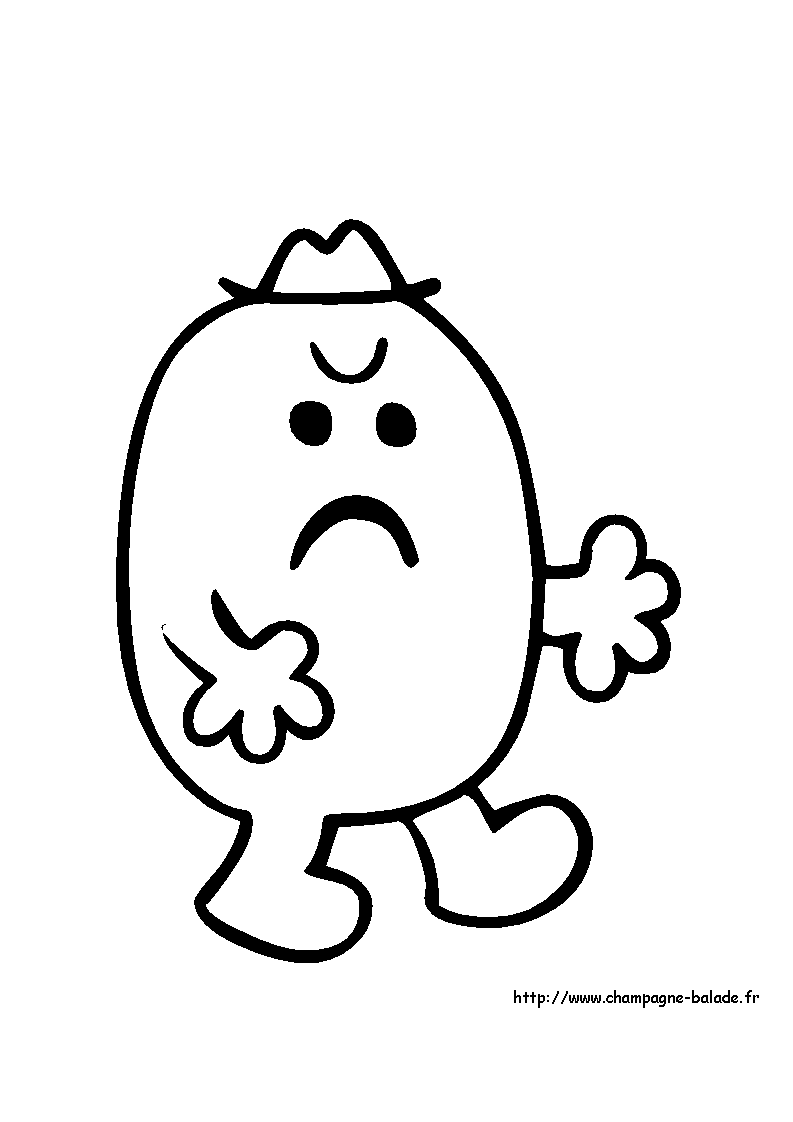 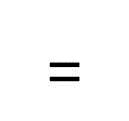 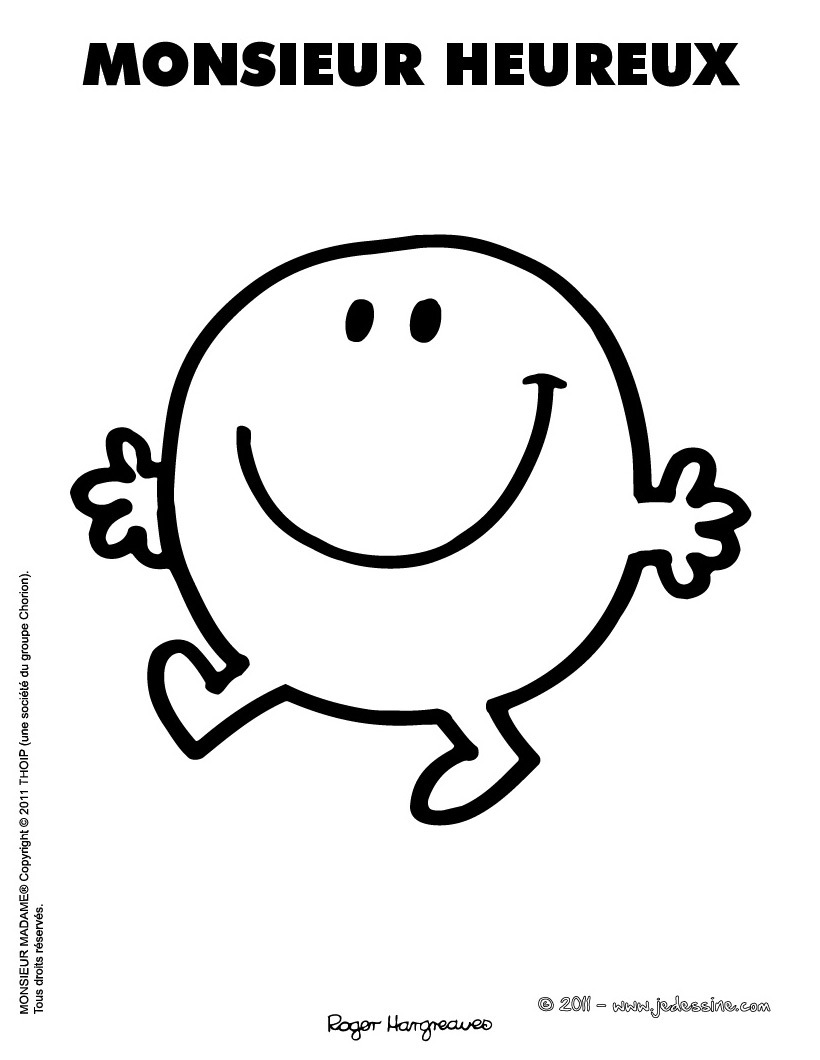 LUNDIMARDIMERCREDIJEUDIVENDREDISAMEDIDIMANCHEMATINAPRES-MIDI